О мерах по обеспечению пожарной  безопасности населения в  период  новогодних и рождественских праздников 2017 г. на территории муниципального образования Андреевский сельсоветВ целях повышения эффективности мер по обеспечению безопасности населения муниципального образования Андреевский сельсовет в период  новогодних и рождественских праздников 2017г., предотвращения гибели людей в соответствии со статьей 30 Федерального закона от 21 декабря 1994 года № 69-ФЗ «О пожарной безопасности»:1. Установить с 29.12.2016 г. по 10.01.2017 г. особый противопожарный режим на территории  муниципального образования Андреевский сельсовет.3. Утвердить состав рабочей группы  по проведению месячника  пожарной безопасности на территории муниципального образования Андреевский сельсовет согласно приложению.4. Определить местом запуска фейерверков площадку перед зданием ДТ «Колос».5. Контроль за исполнением настоящего постановления оставляю за собой.6. Постановление вступает в силу со дня его подписания и подлежит обнародованию.Глава муниципального образования                                             Л.Г. Алимкина Разослано: в дело, администрации района, прокуроруПриложение № 1 к постановлениюот 29.12.2016  № 150-пСостав рабочей группы  по пожарной безопасности на территории муниципального образования Андреевский сельсоветАлимкина Л.Г.Ячевский А.Н.Солдатов В.М.Волобуев С.И.Долматова О.В.Лиликина О.В.Колесникова А.Н.- глава администрации- водитель пожарной машины- водитель пожарной машины- директор МАУ Андреевская школа- заведующая Андреевский детским садом- директор ДТ "Колос"- специалист 2 категории по земельным вопросам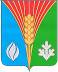 Администрация муниципального образованияАндреевский сельсоветКурманаевского районаОренбургской областиПОСТАНОВЛЕНИЕ29.12.2016 № 150-п